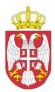 РЕПУБЛИКА СРБИЈАОПШТИНА ЉИГОПШТИНСКО ВЕЋЕIII Бр.06-44/22-3-2Ул.Карађорђева бр.730.11.2022. године     На основу  члана 63. Статута општине („Сл. гласник општине Љиг“ број 4/19) Општинско веће општине Љиг, на седници одржаној дана 30.11.2022 године  доноси                      ЈАВНИ ПОЗИВ ЗА УЧЕШЋЕ У ЈАВНОЈ РАСПРАВИ О Нацрту Програма о уређивању грађевинског земљишта на територији општине Љиг за 2023. годину          Општинско веће општине Љиг позива све грађане, удружења као и стручну јавност да се упознају са радним текстом Нацрта Програма о уређивању грађевинског земљишта на територији општине Љиг за 2023. годину (у даљем тексту: Нацрт Програма) и да дају предлоге, сугестије и коментаре.          Јавна расправа о Нацрту Програма одржаће се од 01.12.2022.до 15.12.2022. године.          Учесници у јавној расправи су представници органа општине Љиг, грађани, удружења, стручна јавност, као и друге заинтересоване стране.          Примедбе и сугестије достављају се Општинској управи општине Љиг - Одељењу за општу управу, или предајом на писарници, канцеларија бр. 5, у приземљу зграде Општине Љиг, са напоменом: „За јавну расправу о Нацрту Програма о уређивању грађевинског земљишта на територији општине Љиг за 2023. годину“, најкасније до 15.12.2022.године до 10 часова.          Предлози, сугестије и коментари се подносе у слободној форми.          У оквиру спровођења јавне расправе биће одржан отворени састанак 15.12.2022. године сали број 21/III у згради Општине Љиг, ул. Карађорђева број 7, са почетком у 12:00 часова, на којем ће бити представљен текст Нацрта Програма.          По окончању Јавне расправе, Општинско веће општине Љиг ће сачинити извештај о одржаној јавној расправи и у року од 15 дана од њеног окончања исти објавити на интернет презентацији  http://www.ljig.rs/.          Саставни део овог јавног позива је Програм јавне расправе са радним текстом Нацрта Програма са образложењем.                                               			ОПШТИНСКО  ВЕЋЕ ОПШТИНЕ ЉИГ							         Председник                                                                                        Драган Лазаревић 